Referat styremøte 20.08.2018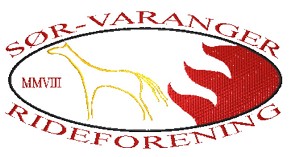 Start klokken: 	20.00							Til stede: Alle representertSak 22/18 - Godkjenning av forrige referatVedtak: GodkjentSak 23/18 - Post- Momskompensasjon: Levert inn søknad i august.- Mail fra Lene Balsvik.	Hun har kommet inn på Trener 2-Utdanning og ønsker støtte til å gjennomføre dette. Styret ønsker å gi støtte, men med forbehold om at klubben kan inngå en avtale. Den skal gå ut på at Lene gir noe tilbake i form av treninger, kurs osv.- Mail fra Veronica Johnsen.	1. Ønske om at SATS-gruppa får ri fredager når det er Andreaskurs. Dette kommer an på om Andreas har tid fredager. Fram til jul er det bare satt opp kurs på lørdag og søndag.2. Innkjøp til ridehallen: trillebår, nye koster og stallbutler.3. Iselinkurs 21-23.09. Hvis flere vil delta på kurs med Iselin, skal de gå sammen om å få henne til stallen?Styret stiller seg positiv til at klubbens ryttere rir for flere trenere, men ønsker ikke å arrangere dette. Fint om de som vil være med går sammen om dette. Vedtak: Tas til etterretning.Sak 24/18 - ØkonomiEli informerer, nytt regnskap i juli.Vedtak: Regnskapet er gjennomgått uten anmerkninger.Sak 25/18 – Status Ridehall- For klubben er egenandelen på ridehallen alt for høy. Monica Hauan på saken og purrer på svar.- Ridehallen samler opp vann og fører det foran stallen. Vannet må ledes vekk og mot parkeringsplassen. Katrine sjekker opp hvilken jobb som må gjøres og kostnader rundt dette.- Tribunen inne i ridehallen må vaskes og males. Nå er det for sent på året til at det tørker opp inne i hallen. Renovering blir på neste års agenda.- Ridebanebunnen må vannes da det er veldig støvete. Katrine på saken. 1.september setter hun opp utstyret for å vanne i hallen.Vedtak: Tas til orienteringSak 26/18 – Stevner 2019- Klubben har søkt om L-stevne 15-16.juni 2019.- Klubben ønsker i tillegg å ha et D-stevne eller KM, men venter med å sette dato på dette til L-stevnesøknaden er godkjent.Vedtak: Tas til orientering.Sak 27/18 – JubileumsfestStyret setter 13.oktober 2018 som eventuell dato. Vi må høre med Gapahuken om de har datoen ledig for jubileumsfest.Vedtak: Monica Hauan på saken.Sak 28/18 – AndreaskursDet er vanskelig å få fylt opp Andreaskursene. Styret ønsker å fortsette med tilbudet og få Andreas opp hit ca en gang i måneden.Vedtak: Klubben skal annonsere med ledige plasser ut til andre staller og klubber. Disse skal få tilbudt samme pris som SØRFs medlemmer, 600 kr per time.Sak 29/18 - RideskolenRidekolen fortsetter ikke videre høsten 2018. Dette p.g.a få hester. Kristin, Eli og Anne har hatt et møte med rideskolelærer Lene Balsvik. Styret ønsker nå å se på mulighetene for å få til en rideskole i framtiden. Den må drives på en annen måte enn til nå som er mer bærekraftig. Vedtak: Tas til orientering. Syret er ikke ferdig med rideskoledriften, men må se på andre muligheter. Sak 30/18 - EventueltSak A – Innkjøp av møkkagreip, kost, trillebår og stallbutler.Vedtak: GodkjentMøtet hevet: 20.50Referent: Hege Alexandersen